ATTESTATION DE SUIVI DU PROJET DE REORIENTATION 2020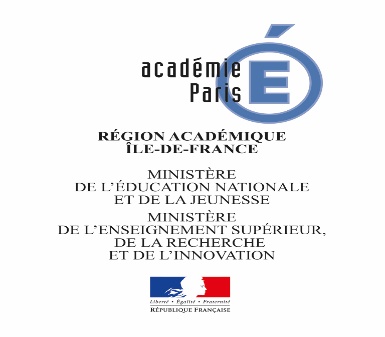 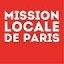 NOM : XXPrénom : XXDate de naissance : 00000Etablissement fréquenté pendant l’année 2018-2019 :Formation suivie durant l’année 2018-2019 :Dossier de réorientation suivie par : Mission Locale de Paris -  Site XXXRédigée par : nom du CISPResponsable de la structure : Nom du RS